Dear Parent/Guardian,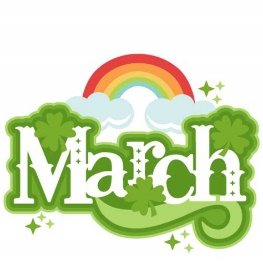       We have officially made it to March – I can only assume that the weather will finally cooperate!!  Though when I look at the playground…     Another fun-filled day at Garwood!  Today was pajama day and Dr. Seuss’s birthday!!  Be sure to ask about the various celebrations!!     Next week marks the final three weeks of the third quarter!  That means that we will be working hard on reading fluency – reading that sounds like talking.  In order to facilitate fluency, it is important that the kids continue to read on a nightly basis.  This can be accomplished through reading homework, favorite books at home, or visits to the library.
     Below are a few ways to help when reading with your child:
1.) Complete a picture walk/discussion BEFORE reading.
2.) Predict what may happen in the book.
3.) Model and encourage your child to track print (point to the words).
4.) Take turns reading each page.
5.) Talk about the story as you read.  What do you think will happen next?  What does this story remind you of?
6.) Read the story again!  Repeated readings build fluency and confidence.
     Thank you for continuing to support your beginning reader!!DATES TO REMEMBER :
Wed. 3/7 – Library day
Thurs. 3/8 – Silverwood forms due/ 
No exceptions
Mon. 3/12 – Fri. 3/16  Book Fair Week 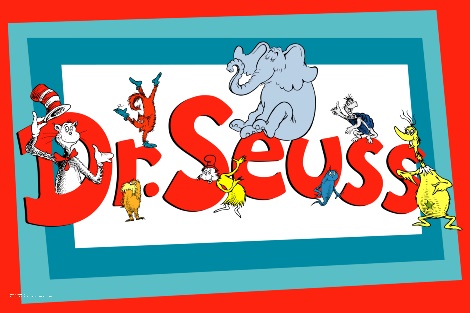 